Our Christian ethos and values are at the heart of our school community and underpin everything we do.  We believe that we play a significant part in preparing children for their life beyond our school and, with a strong foundation, our children will develop their own core values. Respect, Trust, Friendship, Compassion, Justice and ForgivenessOur Christian ethos and values are at the heart of our school community and underpin everything we do.  We believe that we play a significant part in preparing children for their life beyond our school and, with a strong foundation, our children will develop their own core values. Respect, Trust, Friendship, Compassion, Justice and ForgivenessOur Christian ethos and values are at the heart of our school community and underpin everything we do.  We believe that we play a significant part in preparing children for their life beyond our school and, with a strong foundation, our children will develop their own core values. Respect, Trust, Friendship, Compassion, Justice and ForgivenessOur Christian ethos and values are at the heart of our school community and underpin everything we do.  We believe that we play a significant part in preparing children for their life beyond our school and, with a strong foundation, our children will develop their own core values. Respect, Trust, Friendship, Compassion, Justice and Forgiveness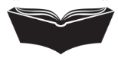 As readers, we will read as often as possible. Each child will have a coloured book band book which will be directly linked to their reading ability and a ’sharing book’ which they can enjoy listening to and take pleasure in reading. Coloured Book Band Book: Your child will bring this reading book home daily.  Please hear them read it and record in their reading diary. When the book is finished, the children will be allowed to change the book, but the expectation is that they will read it several times over a week.Sharing book: Please read your child’s ‘sharing book’ to them daily and record in their reading diary.  The children can also read this book for themselves, but it won’t necessarily be linked to their reading ability. Please return books to school daily so that your child can change it as and when needed. This ‘sharing book’ encourages a love of reading and allows children to choose a book independently.Class Reader: Class teachers will continue to read daily to the class and the texts this year:‘Escape Room’ by Christopher Edge. 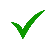 ‘The Boy Who Made the World Disappear’ by Ben Miller. ‘The 1000-year-old Boy’ by Ross Welford.‘The Butterfly Lion’ by Michael Morpurgo.‘The Girl of Ink and Stars’ by Kiran Millwood Hargrave.‘Pig Heart Boy’ by Malorie Blackman.As readers, we will read as often as possible. Each child will have a coloured book band book which will be directly linked to their reading ability and a ’sharing book’ which they can enjoy listening to and take pleasure in reading. Coloured Book Band Book: Your child will bring this reading book home daily.  Please hear them read it and record in their reading diary. When the book is finished, the children will be allowed to change the book, but the expectation is that they will read it several times over a week.Sharing book: Please read your child’s ‘sharing book’ to them daily and record in their reading diary.  The children can also read this book for themselves, but it won’t necessarily be linked to their reading ability. Please return books to school daily so that your child can change it as and when needed. This ‘sharing book’ encourages a love of reading and allows children to choose a book independently.Class Reader: Class teachers will continue to read daily to the class and the texts this year:‘Escape Room’ by Christopher Edge. ‘The Boy Who Made the World Disappear’ by Ben Miller. ‘The 1000-year-old Boy’ by Ross Welford.‘The Butterfly Lion’ by Michael Morpurgo.‘The Girl of Ink and Stars’ by Kiran Millwood Hargrave.‘Pig Heart Boy’ by Malorie Blackman.As readers, we will read as often as possible. Each child will have a coloured book band book which will be directly linked to their reading ability and a ’sharing book’ which they can enjoy listening to and take pleasure in reading. Coloured Book Band Book: Your child will bring this reading book home daily.  Please hear them read it and record in their reading diary. When the book is finished, the children will be allowed to change the book, but the expectation is that they will read it several times over a week.Sharing book: Please read your child’s ‘sharing book’ to them daily and record in their reading diary.  The children can also read this book for themselves, but it won’t necessarily be linked to their reading ability. Please return books to school daily so that your child can change it as and when needed. This ‘sharing book’ encourages a love of reading and allows children to choose a book independently.Class Reader: Class teachers will continue to read daily to the class and the texts this year:‘Escape Room’ by Christopher Edge. ‘The Boy Who Made the World Disappear’ by Ben Miller. ‘The 1000-year-old Boy’ by Ross Welford.‘The Butterfly Lion’ by Michael Morpurgo.‘The Girl of Ink and Stars’ by Kiran Millwood Hargrave.‘Pig Heart Boy’ by Malorie Blackman.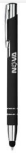 As writers, we will be exploring four books this term; The Tin Forest The Heart in a BottleFlotsamThe Lion, the Witch and the WardrobeThe children will have many opportunities to explore each of these texts; thinking about features, vocabulary, structures, characters and much more. During each unit of work, the children will have short bursts of writing based-on the text being studied, and at the end of every unit of work, they will create a longer-sustained piece of writing taking the form of a persuasive information leaflet, a dilemma narrative and some own version narratives.As writers, we will be exploring four books this term; The Tin Forest The Heart in a BottleFlotsamThe Lion, the Witch and the WardrobeThe children will have many opportunities to explore each of these texts; thinking about features, vocabulary, structures, characters and much more. During each unit of work, the children will have short bursts of writing based-on the text being studied, and at the end of every unit of work, they will create a longer-sustained piece of writing taking the form of a persuasive information leaflet, a dilemma narrative and some own version narratives.As writers, we will be exploring four books this term; The Tin Forest The Heart in a BottleFlotsamThe Lion, the Witch and the WardrobeThe children will have many opportunities to explore each of these texts; thinking about features, vocabulary, structures, characters and much more. During each unit of work, the children will have short bursts of writing based-on the text being studied, and at the end of every unit of work, they will create a longer-sustained piece of writing taking the form of a persuasive information leaflet, a dilemma narrative and some own version narratives.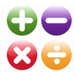 As mathematicians, The children will be given time to keep up to date with Times Tables Rockstars work. We hope that you can encourage them to do this regularly at home too.This term, there will be a large focus on multiplication and division, as the children must secure the times tables facts. We will also learn about fractions; including equivalence, counting in fractions, adding fractions, using mixed number fractions and improper fractions.As mathematicians, The children will be given time to keep up to date with Times Tables Rockstars work. We hope that you can encourage them to do this regularly at home too.This term, there will be a large focus on multiplication and division, as the children must secure the times tables facts. We will also learn about fractions; including equivalence, counting in fractions, adding fractions, using mixed number fractions and improper fractions.As mathematicians, The children will be given time to keep up to date with Times Tables Rockstars work. We hope that you can encourage them to do this regularly at home too.This term, there will be a large focus on multiplication and division, as the children must secure the times tables facts. We will also learn about fractions; including equivalence, counting in fractions, adding fractions, using mixed number fractions and improper fractions.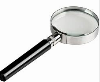 As Scientists, we will be learning about sound. We will explore how it is created and how we hear it. We will investigate words like vibration and pitch. In the second half of term, we will be investigating electricity. We will learn lots of vocabulary and create circuits.  We will also discuss the importance issues around electrical safety and being responsible.As Scientists, we will be learning about sound. We will explore how it is created and how we hear it. We will investigate words like vibration and pitch. In the second half of term, we will be investigating electricity. We will learn lots of vocabulary and create circuits.  We will also discuss the importance issues around electrical safety and being responsible.As Scientists, we will be learning about sound. We will explore how it is created and how we hear it. We will investigate words like vibration and pitch. In the second half of term, we will be investigating electricity. We will learn lots of vocabulary and create circuits.  We will also discuss the importance issues around electrical safety and being responsible.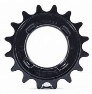 In Design Technology, we will be discovering where food comes from and planning and creating a seasonal meal.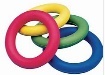 In PE, we will be learning how to play hockey, and understanding the rules and how to play safely. We will also learn about the skills and rules of dodgeball. In the second half of term, the focus will switch to weekly OAA – outdoor athletic activities, which will include some aspects of teamwork, shared goals, cooperation, maps and orienteering.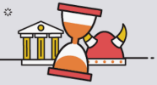 As historians, we will be studying the Vikings. The children will discover when and how they arrived in England and the impact the Vikings had on our country.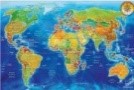 As geographers, we will be looking at mountains and volcanoes. The children will be learning how mountains and volcanoes are created and where they are in the world.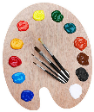 As artists, we will be exploring the artwork produced by William Morris. We will focus on the theme of printing and attempt to create our own patterns.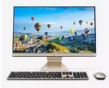 As computer scientists, we will be investigating and experimenting with sounds. We will learn to sequence sounds to create effects.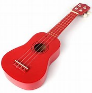 As musicians, the children will continue to learn to play the glockenspiel and will learn about the song - Bringing us Together.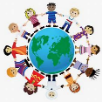 As citizens in PSHE, the children will be learning about being responsible, keeping and staying safe and living in a world without judgement.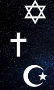 As theologians, we are thinking about what it is like for someone to follow God. We are also studying Islam and thinking about how festivals and worship show what matters to Muslims.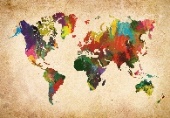 As linguists, the children will be recapping numbers, colours, days of the week, months of the year and greetings. They will also start to learn different foods and drink and how to ask for food at a restaurant.